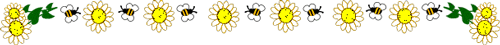 Нетрадиционные методы воздействия в логопедической работе Учитель-логопед: Разумова Елена Дмитриевна                             ФИТОТЕРАПИЯ
Фитотерапия – лечение с помощью лекарственных растений.

Фитотерапию использовали вавилоняне еще в 11 в. до н.э.
Фитотерапевты рекомендуют использовать лекарственные растения при различных речевых аномалиях для: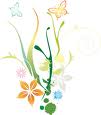 восстановления умственной и физической работоспособности;устранения усталости, вялости, астенического синдрома;профилактики нарушений мозгового кровообращения;устранения бессонницы, нервозности;профилактики и устранения расстройств памяти;восстановления мышечного тонуса.При спастической форме дизартрии:-    настои из скорлупы кедрового ореха
-    настои из цветков календулы
-    настой из семян укропа
-    отвары донника лекарственного
-    ванны из настоя чабреца
-    отвар пихтовых ветокПри паретичной форме дизартрии:-    настои из женьшеня обыкновенного
-    настои из марьина корня
-    настои из гречих посевной
-    настои из мордовника обыкновенного
-    ванны из отвара трав: пшеницы, донника, лапчатки серебристой Для беспокойных дизартриков рекомендуется:-    отвары чертополоха и подмаренника мягкогоДля повышения работоспособности, улучшения памяти, концентрации внимания:-    отвары зверобоя, ландыша
-    настойки женьшеня
-    сок сырой капусты
-    втирание масла можжевельника в сочетании с точечным массажем по        методике К.А. СеменовойДля улучшения остроты зрения:-    стакан сухих размоченных ягод черники за 30 минут до завтрака
-    стакан свежих ягод в день
-    отвар из листьев черники, собранных до ее цветения (4-5 ложек                сушеных листьев на 1 литр кипятка)
-    настой плодов шиповника (стакан шиповника залить 1 литром кипятка и кипятить 10-15 минут, настаивать 3 часа и пить ежедневно по ½ стакана за час до еды)
-    сок и варенье из китайского лимонника (усиливают чувствительность периферического и центрального зрения)
-    ягоды рябины (влияют на сетчатку глаза)
-    ягоды облепихи (восстановление сумеречного зрения – гемералопия)
При неврозоподобном заикании:-    сборы:
Сбор №1: 
Вереск, сушеница, пустырник, язвенник, валериана – по 40 гр. Смесь залить 0,5 ст. кипятка, настаивать 8 часов, процедить и выпить за день в 4-5 приемов перед едой и перед сном.
Сбор № 2: 
Корни чернобыльника, лист мать-и-мачехи, корни синюхи, донник, сирень – по 20 гр. На 1 ст. ложку смеси, 0,5 л. воды, кипятить 5 мин., настаивать 30 мин., выпить за 4 приема за 15-30 мин до еды.
                              АРОМОТЕРАПИЯ
Исследования ученых показали, что запахи способны управлять работоспособностью и настроением человека. 
В Японии в фирме «Сумицу» для борьбы с утомляемостью и для повышения производительности труда разработано более 20 вариантов фитокомпозиций ароматов цветов и растений. Замечено, что число ошибок у машинисток и программистов снижается:
-    при вдыхании лаванды – на 20%
-    при вдыхании жасмина – на 30%
-    при вдыхании лимона – на 50%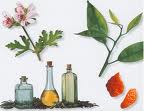 Аромат лаванды и розмарина – действует успокаивающе  и устраняет состояние стресса.Запах лимона и эвкалипта – возбуждает нервную систему и повышает работоспособность.Эфирное масло чабреца – успокаивает. Мята – снимает головную боль и  тошноту.Длительное вдыхание лаванды, ромашки, валерьяны, тимьяна, фенхеля и мелиссы – обеспечивает снотворный эффект.Эфирные масла базилика, кориандра, дягиля, цедры лимона, майорана, петрушки, эвкалипта – тонизирует. Запах вербены – успокаивает перевозбужденную нервную систему у гиперактивных детей.Запах настойки ивы – приводит в состояние равновесия нервную систему.Запах настойки остролиста – уменьшает злобность, агрессивность.
Чтобы проверить действие настойки – несколько капель втереть в виски и в область щитовидной железы. При положительной реакции наступает приятное чувство расслабления мышц.

Аромотерапию применяют в сочетании с музыкотерапией. Сеанс продолжается  20-30 мин. Курс лечения от 10 до 20 сеансов. Он показан для ослабленных, угнетенных, или наоборот, перевозбужденных детей.                                 МУЗЫКОТЕРАПИЯ
Музыкотерапия – это воздействие музыки на человека с терапевтическими целями.
Музыка способна изменить душевное и физическое состояние человека. Врачуют естественные и искусственные звуки.


Мелодии, доставляющие человеку радость, благотворно влияют на организм: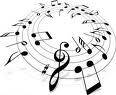 Замедляют пульс. Увеличивают силу сердечных сокращений. Способствуют расширению сосудов. Нормализуют артериальное давление. Стимулируют пищеварение. Улучшают аппетит. Облегчает установление контакта между людьми. Повышают тонус коры головного мозга. Улучшает обмен веществ. Стимулируют дыхание и кровообращение. Усиливают внимание.
Музыка действует избирательно, в зависимости:от характера произведения, от инструмента, на котором исполняется (игра на флейте влияет на кровообращение, флейта – расслабляет)
Самый большой эффект от музыки – профилактика и лечение нервно-психических заболеваний. (В Библии рассказывается о том, что игра на арфе уберегла от приступов безумия царя Саула)


Рецептивная музыкотерапия (пассивная) существует в двух видах:музыкопсихотерапия – решает задачи нормализации психоэмоционального состояния. Может проходить в различных формах – 1) «музыкальный сон» с последующей беседой и анализом образов (Что «снилось»?); 2) музыкально-образная медитациямузыкосоматотерапия – лечебное воздействие музыки  непосредственно на тело человека. Воздействие осуществляется в процессе прослушивания специально созданных аудиомузыкальных  программ («Антистрессовая», «Бронхиальная астма», которые помогают в лечении  соматических заболеваний.
Активная музыкотерапия – активное включение ребенка  в музыкотерапевтический процесс.
Включает следующие виды:вокалотерапия – пение (коррекция психоэмоционального состояния, лечебно-оздоровительное воздействие) – обучение основам нижнереберно-диафрагмального дыханиякинезитерапия – танцетерапия, хореотерапия, коррекционная ритмика, психогимнастика.инструментальная музыкотерапия – игра на музыкальных инструментах
Интегративная музыкотериапия – интеграция физиологии, рефлексотерапии и музыкознания – синтез музыкального и зрительного восприятия:музыкоцветотерапиямузыкоизотерапия – восприятие произведений изобразительного искусства под музыку или изображение музыки в рисунке.
На некоторых людей музыка влияет более остро, чем слово. Музыка Баха, Моцарта, Бетховена оказывает антистрессовое воздействие.

Громкая музыка с подчеркнутыми ритмами ударных инструментов вредна для слуха и для нервной системы. Онаподавляет нервную систему, увеличивает содержание адреналина в крови

Наибольшим возбуждающим воздействием обладает музыка Вагнера оперетты Оффенбаха «Болеро» Равеля «Весна священная» Стравинского «Каприз № 24» Никколо Паганини Это связано с нарастающим ритмом. Эти мелодии должны использоваться в работе с вялыми, паретичными детьми.

Успокаивающее, уравновешивающее действие на нервную систему оказывают:музыка Франсиса Гойи «Времена года» Чайковского «Лунная соната» Бетховена фонограмма пения птиц 
Бесшумная обстановка отрицательно влияет на психику человека, поскольку абсолютная тишина не является для него привычным окружающим фоном.

Восприятие музыки не требует предварительной подготовки и доступно детям самого раннего возраста. 

Цель занятий с использованием музыкотерапии – создание положительного эмоционального фона реабилитации:
-    снятие фактора тревожности
-    стимуляция двигательных функций
-    развитие и коррекция сенсорных процессов (ощущений, восприятия, представлений) и сенсорных способностей
-    растормаживание речевой функции
-    развитие чувства ритма, темпа, времени
-    развитие мыслительных способностей и фантазии
-    развитие вербальных и невербальных коммуникативных навыков
-    нормализация просодической стороны речи


Музыкальная ритмика используется при лечениитиков заикания нарушений координации расторможенности моторных стереотипов дыхательных нарушений (в т.ч. и речевого выдоха) брадилалии и тахилалии Особенности использования:-    громкость звучания музыки должна быть строго дозирована (не громко, но и не тихо)
-    использовать для прослушивания следует те произведения, которые  нравятся всем детям
-    лучше использовать музыкальные пьесы, знакомые детям (не должны отвлекать внимание новизной)
-    продолжительность прослушивания должна составлять не более 10 минут одновременно
                             ХРОМОТЕРАПИЯ
Хромотерапия – терапевтическое воздействие цвета на организм человека.

Помимо зрительных образов глаз выполняет функцию восприятия световой энергии и цветовых эффектов. Изменяя световой и цветовой режимы, можно воздействовать на функции:
- вегетативной нервной системы
- эндокринных желез


            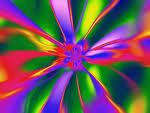                        Синий цвет:оказывает успокаивающее воздействие, расслабляет, снимает спазмы, уменьшает головные боли, понижает аппетит, стимулирует умственную деятельность.
                     Голубой цвет:оказывает тормозящее действие при психическом возбуждении.
                    Фиолетовый цвет:угнетает психические и физиологические процессы, снижает настроение.
                    Красный цвет:активизирует, повышает физическую работоспособность, вызывает ощущение теплоты, стимулирует психические процессы.
                    Зеленый цвет:успокаивает,создает хорошее настроение (поэтому люди любят зеленый лес, луг, зеленовато-голубую воду), повышает защитные силы организма, способствует угасанию воспалений, стимулирует зрение.
                   Розовый цвет:тонизирующее воздействие.
                    Желтый цвет:вызывает чувство покоя,нейтрализует негативные действия.                              ЛИТОТЕРАПИЯЛитотерапия – терапевтическое воздействие камней (минералов) на организм человека.

Современная фармакология использует для приготовления различных лекарств более 50 различных минералов. Считается, что минералы  координируют  циркуляторную  систему сосудов и деятельность мозга.

Авантюрин – уравновешивает эмоции, сохраняет радостное настроение, ясность ума.

Аквамарин – снимает стрессовое состояние, устраняет фобии.

Александрит – успокаивает, способствует открытости, общению.

Алмаз – улучшает функции мозга, усиливает энергетику абстрактного мышления, увеличивает контактность.

Аметист – снимает головную боль, бессонницу, укрепляет эндокринную систему, увеличивает активность правого полушария мозга.

Бирюза – уравновешивает эмоции, укрепляет чувство взаимопонимания.

Жемчуг – укрепляет память, приносит покой и умиротворение.

Изумруд – устраняет аффекты.

Кораллы – укрепляют память, избавляют от тиков, контролируют эмоции.

Лазурит – улучшает остроту зрения, уменьшает боли.

Малахит – стимулирует работу сердца, кровеносных сосудов, легких

Нефрит – стимулирует работу почек.

Опал – усиливает чувство интуиции.

Сапфир – помогает при лечении диабета, нарушений костной системы, избавляет от бессонницы.

Сердолик – укрепляет зубы, стимулирует речь.

Топаз – влияет на щитовидную железу.

Хрусталь – улучшает кровь, стимулирует гипофиз и эпифиз.

Янтарь – стимулирует нервную систему, улучшает дыхательную систему, повышает гемоглобин в крови.
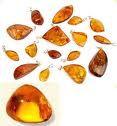                                     ИМАГОТЕРАПИЯОснована на театрализации  психотерапевтического процесса – образе: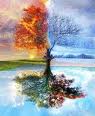 использование пересказа драматического произведения, переход рассказа в заранее запланированный диалог между взрослым и ребенком, развивающий ситуациюКуклотерапия - (один из видов имаготерапии)Основана на идентификации с образом любимого героя (сказки, мультфильма, игрушки)
Используетсяпри нарушениях поведения, при страхах, при нарушении коммуникативной сферыТехнология проведения: •    с персонажем разыгрывается  в лицах в «режиссерской игре» история, связанная  с травмирующей ребенка ситуацией
•    инсценирование рассказа должно захватить ребенка, вызывать в нем яркие положительные эмоции
•    сюжет строится по «нарастающей», заканчивается бурными эмоциональными реакциями (смех, плач), снятием напряжения

Образно-ролевая драмтерапия – реконструкция поведенческой реакции при разыгрывании специально подобранного сюжета.

Психодрама – дети играют не готовые роли, а импровизируют под руководством педагога
Либропсихотерапия – лечебное чтение, библиотерапия – лечение через книгу (специально подобранные произведения)

Сказкотерапия – психокоррекция средствами сказки – основана на притягательности для детей сказки как вида произведения, позволяющего мечтать, фантазировать.